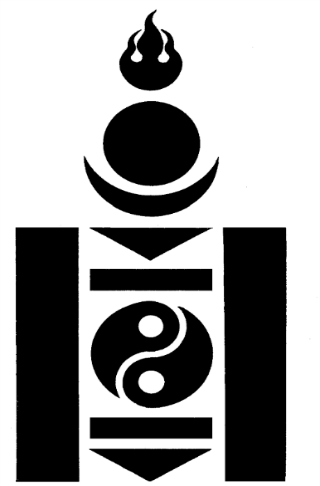 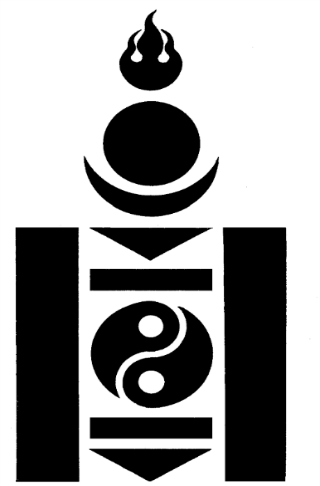 МОНГОЛ УЛСЫН СТАНДАРТМОНГОЛ ГЭРИЙН МОД ЕРӨНХИЙ ТЕХНИКИЙН ШААРДЛАГАMNS: 2020АЛБАН ХЭВЛЭЛСТАНДАРТЧИЛАЛ, ХЭМЖИЛЗҮЙН ҮНДЭСНИЙ ТӨВ Улаанбаатар хот2020Өмнөх үгСтандартчилал, хэмжилзүйн үндэсний төв (цаашид СХҮТ) нь олон улсын стандартчиллын байгууллагын гишүүн бөгөөд тус төв үйл ажиллагааны хүрээнд төрийн болон төрийн бус байгууллагуудтай хамтран улсын стандартчиллын бодлогыг хэрэгжүүлэх үйл ажиллагааг эрхлэн явуулдаг. Улсын стандартын төсөл боловсруулах ажлыг тус төв холбогдох Техникийн Хороогоор дамжуулан гүйцэтгэдэг юм.Энэхүү шинэчилсэн стандартыг ШУТИС-ийн Ой модны сургалт, судалгааны хүрээлэнгийн захирал доктор Ц.Банзрагч, доктор, профессор Х.Нялхай, эрдэмтэн нарийн бичгийн дарга, доктор Т.Баясаа, эрдэм шинжилгээний ажилтан М.Буман-Эрдэнэ, Монгол гэр, гэрийн иж бүрдэл үйлдвэрлэгчдийн нэгдсэн холбооны тэргүүн Д.Отгонпүрэв зөвлөх Л.Ганбаатартай нар оролцсон мэргэжлийн баг шинэчлэн боловсруулсныг Монгол Улсын стандартчиллын тогтолцооны суурь стандартууд  MNS1.2, MNS1.3:2000-ын дагуу СХҮТ -ийн мэргэжилтэн ................... хянав.Уг стандартын төслийг Ой модны стандартчиллын Техникийн Хороо хэлэлцэн дэмжиж батлуулсан болно.Анхны үзлэгийг 2025 онд, цаашид 5 жил тутамд явуулна. Стандартчилал, хэмжилзүйн үндэсний төв (СХҮТ)Энхтайваны өргөн чөлөө - 46АУлаанбаатар хот – 210051 ш/х 48Утас: 263860, 266754Факс: 976 – 1 – 458032E–mail: masm @ mongolnetСХҮТ Стандартчилал, тохирлын үнэлгээний тухай Монгол Улсын хуулийн дагуу энэхүү стандартыг бүрэн эсвэл хэсэгчилсэн хэвлэх, олшруулах эрх зөвхөн СХҮТ (Стандартчилал баталгаажуулалтын төв байгууллага) – д байна.ГарчигӨмнөх үг....................................................................................................................................1. Хамрах хүрээ .................................................................................................................................... 12. Норматив ......................................................................................................................................... 13. Нэр томъёо,тодорхойлолт  ..............................................................................................................14. Ангилал ............................................................................................................................................ 34.1 Монгол гэрийн ангилал ………..........................................................................................…..34.2 Ердийн сууцний гэр...................................................................................................................34.3 Тусгай зориулалтын хэрэгцээний гэр......................................................................................35. Техникийн шаардлага ..................................................................................................................... 45.5 Гэрийн тооно ............................................................................................................................ 45.6 Гэрийн унь ................................................................................................................................ 55.7 Гэрийн хана .............................................................................................................................. 55.8 Гэрийн багана .......................................................................................................................... 65.9 Гэрийн хаалга .......................................................................................................................... 65.10 Гэрийн шал ............................................................................................................................ 65.11 Хаяавч .................................................................................................................................... 76. Гэрийн модны өнгө, өнгөлгөө ...................................................................................................... 77. Чанарыг шалгах арга ..................................................................................................................... 78. Савлах, хаяглах ажиллагаа ........................................................................................................... 99. Хадгалах, тээвэрлэх журам .......................................................................................................... 1010.Хавсралт....................................................................................................................... ................. 11МОНГОЛ УЛСЫН СТАНДАРТАнгиллын код 97. 140Стандартчилал, хэмжилзүйн Техникийн хороогоор батлана 20...  оны  ...  дүгээр сарын  ... ны өдрийн ...  тоот тогтоолоор батлав. Энэ стандарт  2021 оны 07 дүгээр сарын 01-ний өдрөөс эхлэн хүчинтэй.Хамрах хүрээ Монгол гэрийн модон хийцийн нэр төрөл, ангиллыг тогтоож, үндсэн хэмжээсийг тодорхойлоход хамаарна.Холбогдох ажлын зураг, загварыг боловсруулан батлуулах, үйлдвэрлэх, шалгаж хүлээж авах, гэрийн модыг иж бүрдүүлэх, хадгалахад уг стандартыг мөрдөнө.Норматив ишлэл Энэ стандартыг судалгааны материалд тулгуурлан шинэчлэн боловсруулахдаа өмнө мөрдөж байсан MNS 0370-2003 “Гэрийн мод. Техникийн шаардлага” улсын стандарт, “Монгол гэрийн сонгомол хэлбэрийг үүсгэгч тэг зураглал ба шугаман хэмжээ” зохиогчийн эрх бүхий бүтээлийн утга санааг авч хэрэглэсэн болно.Ишлэл татсан стандарт  болон бусад бүтээлд өөрчлөлт оруулах болсон тохиолдолд түүний талаархи албан ёсны хамгийн сүүлчийн хэвлэлийг ашиглана.Нэр томъёо, тодорхойлолтЭнэхүү стандартад дараах нэр томъёо, тодорхойлолтыг хэрэглэнэ. Үүнд:Багана – Гэрийн тооно өргөх, цөмийж орохоос хамгаалах, гэрийн тогтвор сайжруулах хос тулгуур. Нарс, шинэсээр хийдэг.Баганын далбаа – Гол тулгуурийн хоёр тал ба тархийг холбосон гоёлтой хийц.Баганын тархи – Гол тулгуур ба далбааг холбосон, мөөрний дагуу дугуйрсан буюу шулуун сээр.Тооно – Гэрийн орой хэсэгт унины зэт шургаж холбогдох нүхтэй, тоонолж хэлбэртэй хүрээ бүхий, агаар сэлгэх, гэрэл оруулах үүрэгтэй модон хийц. Тоононы мөөр – Цамхраа ба даага холбогдож байдаг гадна талын том хүрээ цагираг.Тоононы цамхраа – Голд огтлолцдог хойд урд ба баруун зүүн, хагас дугуйрсан голууд.Тоононы даага – Голуудын хооронд гадна ба дотно хүрээг холбодог хагас дугуйрсан туслах голууд.Хаалга – Гэрийн үүдний хэсэгт дугуйлсан хатавчны ханын амсарыг бэхлэх, хүний гарч орох боломж хангадаг, үл хөдлөх жааз ба хөдөлгөөнт самбараас бүрдэх хийцийн хэсэглэл. Хаалганы самбар – Нугасны тусламжтайгаар хаалганы хүрээний дотор нээгдэж хаагдах боломжтой, цоож, түгжээ ба дотно, гадна талдаа бариултай хавтас.Хаалганы босго – Хүмүүсийн гарч ороход зориулагдсан, хаалганы доод хөндлөн яс модны голын хэсэг.Хаалганы тотго – Дээрээ унины бөгс тулах 4 буюу 6 хагас бөөрөнхий нүхтэй, хаалганы дээд хөндлөн яс мод.Унь – Гэрийн дээврийн налууг бүрдүүлэгч нарийн шургааг хэлбэрийн хийц. Хэмжээ: урт 2- 2,8 м. голч 2–4 см. Шинэс, нарсаар хийдэг.Унины зэт – Тоононы нүхэнд углах огтлогдсон пирамид хэлбэрийн унины чээжний төгсгөл хэсэг.Унины чээж – ихэвчлэн дөрвөн талтай огтлогдсон пирамид хэлбэрийн унины толгойн хэсэг.Унины сагалдарга – Унийг тоононы нүхэнд зэтээр нь углаад бөгсийг нь хананы толгойд өлгөх битүү гогцоо.Үдээр – Гэрийн хана, арга шээзгий тур мод үдэхэд голчлон хэрэглэдэг тэмээний шир.Үдээс – Үдээрээр хана үдсэн хөдөлгөөнтэй холбоос.Хана – Гэрийн жинг өөр дээрээ хүлээн авах, гэрийг гадна орчноос тусгаарлах үүрэг бүхий сараалжин хийцтэй, эвхэж агшаах, сунгаж тэлэх боломжтой, өвөрмөц зохиомж бүхий хийц. Бургас, шинэсээр хийдэг.Ханын толгой – Унины сагалдарга мушгиж оруулах, хананы тур модны оройн хэсэг.Хананы тур мод – Үдээсэн холбоосны тусламжтайгаар ханыг дэлгэх ба эвхэх боломж олгодог гүйцэд урттай тууш мод.Ханын шийр – Хананд ирэх бүх ачааллыг авч газар буюу шалан дээр тулах хананы доод босоо шулуун хэсэг.Ханын эрс – Хананы өөрчлөгддөг өндрийн хэмжээг илэрхийлэгч үзүүлэлт.Хатавч – Хана хаалга хоёрын нийлэх амХаяавч – Гэрийн хаяагаар салхи, шороо тоос оруулахгүй байх, бас дулаалгын үүрэгтэй, 25-30 см-ийн урттай шинэсэн савх моднуудыг өргөнөөр нь хэлхэн, хүрээлсэн ханануудын нийт уртад тохируулан хийсэн, эвхэгддэг хаалт.Шал – Гэрийн дотор талын орчинг газраас тусгаарлах үүрэгтэй хавтгайлжин хийц. Ихэвчлэн шинэсээр хийдэг.4. 	Ангилал4.1  Монгол гэрийг зориулалтаар нь:Ердийн сууцны гэр, Тусгай зориулалтын хэрэгцээний гэр гэж ангилна;4.2  Ердийн сууцны сууцны гэр нь 3-; 4-; 5-; их 5-; 6-; 8-; 10-; 12 ханатай байна.4.3  Тусгай зориулалтын хэрэгцээний гэр нь дараахь төрөлтэй байна. Үүнд:Отрын гэрДөрвөн цагийн эргэлтэнд мал аж ахуй эрхлэн нүүдэллэж явахад тохиромжтой ачиж тээвэрлэх, буулгах зөөж барихад хялбар, (овор багатай бага дөрвөн  ханат) гэрийг отор нүүдэлд голдоо хэрэглэнэ.Ёслол хүндэтгэлийн гэрГэрийн хийцлэл, эд хэрэгсэл нь үндэсний уламжлалт өв соёл, ёс заншил түүхэнд тулгуурласан байх бөгөөд бэлэгдэлт хээ угалз, дүрс дүрслэлээр чимэглэн урласан байдаг. Томоохон хүлээн авалт зохион байгуулах, шагнал гардуулах зэрэг ёслол хүндэтгэл үзүүлэхэд зориулагдана.Аялал жуулчлалын гэрМонгол гэрийн уламжлалт хэв маягийг хадгалсан орчин үеийн хийцлэлтэй жуулчид, үйлчлүүлэгчдийн анхаарал сонирхолыг татахуйц гэрийг хэлнэ. Тусгай захиалгат гэрЗахиалагчийн хүсэл сонирхол зориулалтаар урлаач захиалагч нарын хоорондын саналын дагуу гүйцэтгэгдэнэ.	Дээрх тусгай хэрэгцээний зориулалтын гэр нь энэхүү стандартаар тогтоосон ердийн сууцны гэрт тавигдах шаардлагуудыг хангасан байх ба зориулалт, захиалагч талын нэмэлт шаардлагыг, захиалагч ба нийлүүлэгч талууд зөвшилцөж, гэрээнд тусган үйлдвэрлэхийг зөвшөөрнө.Гэрийн модны үндсэн хэмжээ болон иж бүрдүүлэх хэсгийн тоо нь 1-р хүснэгтэнд заасантай тохирч байна.Гэрийн модны үндсэн хэмжээ, иж бүрдүүлэх хэсэглэлийн тоо1-р хүснэгт“ТАЙЛБАР”: 1. Хүснэгтэд заасан хэмжээ нь монгол гэрийг үйлдвэрлэлийн аргаар хийхэд хамаарах бөгөөд тусгай хэрэгцээний ангилалд хамаарах гэрийн хэмжээг тусгаагүй.2. Хаалтан дотор байгаа тоо нь дүгрэг тархитай багана хийхэд хамаарна.4.4	Орон нутгийн орчин зүйн онцлог болон зан заншил, хэрэглээний өвөрмөц байдлыг харгалзан хэрэглэгчид үүнээс өөр -хэмжээ сонгох, гэрийн модны эд ангийн хэлбэр, хийцэд зарим өөрчлөлт оруулахыг зөвшөөрнө.4.5	Үйлдвэрлэлийн аргаар хийх гэрийн модны хэсэглэл, тэдгээрийн зарим эд ангийн хэмжээ хоёрдугаар хүснэгтэд заасантай тохирч байна. Гэрийн хийц хэсэглэлийн хэмжээ, мм-ээр2-р хүснэгт5.	Техникийн шаардлага5.1		Гэрийн модны хэсэглэлийг энэ стандартын шаардлага, зохих журмаар технологийн заавар, ажлын зурагт заасан хэлбэр, хэмжээтэй хийнэ.5.2	Хийцийн модлогт байх согог 5-р хүснэгтэд зааснаас ихгүй байна.5.2.1 	Хорхойн зам, давирхайн суваг зэрэг согогийг чигжиж тэгшилсэн байна.5.2.2 	Гэрийн модны аль ч хэсэглэлд нэвт цууралт, унасан ярны нүх, өмх байж болохгүй.5.3 	Гэрийн модны хийцийн хэсэглэл тус бүрийн эд ангиудыг сайтар эв нийлүүлж, улсын стандартын шаардлагыг хангасан, ус тэсвэрлэх чадвар сайтай, зориулалтын цавуугаар наасан байна. -Эд ангийн цавуун холболтын бат бөх чанар нь 1МПа- иас багагүй байна.5.4 	Хаалга, тоононд бэхлэх төмөр тоноглолыг дараах хүснэгтэд заасан байдлаар гүйцэтгэнэ. Төмөр тоноглолын хурц ирмэг, өө сэвийг дарж зүлгэсэн, зэврэлтээс хамгаалсан бүрхэвчтэй байна.Төмөр тоноглолын тоо, үндсэн хэмжээ3-р хүснэгтТайлбар: Хаалтанд байгаа тоо нь ханын цонхны төмөр хэрэгсэл оруулсан тоо5.5 	Гэрийн тооно5.5.1 	Гэрийн тоононы хийцийг “Хоролт” маягаар хийх тохиолдолд түүнд тохируулсан дөрвөн ширхэг жаазыг иж бүрдүүлнэ.5.5.2 	Тоононы мөөрний мод, гол цамхрааны залгаас, хаалганы яс модны холболтыг 8–аас 10 мм-ийн голчтой цавуутай модон шивхээр бэхэлсэн байна. Ажлын зурагт заасан хэмжээгээр нэг мөөрөнд бат бөх байхаар модон шивхээр холбоно. Модон шивхний чийглэг 6 %-иас дээшгүй бөгөөд хатуу модлогоор хийсэн байна. Тоононы их, бага голыг хоёр ширхэг, даагыг нэг ширхэг модон хадаас ба шургаар бэхэлнэ. Цамхрааны даагыг мөөрөнд бэхлэхдээ 3-аас 5 мм-ийн голчтой 70-аас 80 мм-ийн урттай төмөр хадаасаар толгойг нь далд ортол шигтгэж хадсан байж болно.5.5.3 	Тоононы цамхрааны 4 үзүүрт уях дааган чагтага, цамхрааны төвд уях гол чагтаганы гархи болон хаалганы хоёр талын шанаанд бэхлэх 6 гархи, тотгоны голд байрлах чагтаганы нэг гархийг бат бөх тогтоож, хаалганы нугас бариулыг буцаж сугарахгүй  хийцтэй эргээр үзэмжтэй суулгаж бэхэлсэн байна.5.5.4 	Тоононы мөөрөнд унины үзүүр шурган орох огтлогдсон пирамид хэлбэртэй нүхийг 1-р хүснэгтэд заасан унины тоотой ижил байхаар тооцож, эхний хоёр нүхийг урд гол, цамхрааны дундаас хоёр тийш тэнцүү зайтайгаар нүхэлсэн байна. Тоононы нүхний гадаргуу нь унины зэтний гадаргуутай шүргэлцэж байхаар, ажлын зурагт үзүүлсэн налуутай байна. Тоононы мөөрөнд гаргасан нүхний хэмжээ нь 4-р хүснэгтэд заасантай тохирч байх ёстой.Тоононы мөөрөнд гаргах нүхний хэмжээ4-р  хүснэгт5.6 	Гэрийн унь5.6.1 	Унь нэг бүрийн бүдүүн үзүүрт 15 см-ээс багагүй урттай томж нийтгэсэн эрч бүхий олс ба хялгасан сагалдаргыг 5 мм-ийн голчтой нүхэнд бат бөх уях бөгөөд 1,5 МП-иас багагүй ачаалал дааж байх естой.5.6.2 	Унины зэт 4-р хүснэгтэд заасан хэмжээтэй, огтлогдсон пирамид хэлбэртэй, тоононы мөөрийн нүхэнд налуу байрлан, эргэж холхихгүй тохирсон байна. 5.7 	Гэрийн хана5.7.1 	Монгол гэр нь дэлгэмэл хэлбэртэй, өвөрмөц онцлогтой учир ханын эрсийг өөрчилж болох бөгөөд ханын тур мод тус бүрийг ажлын зурагт заасан хэмжээгээр матаж, нүхэлж холбон үдсэн байдлаар тайлбарлагдана. Ханын тур модыг уламжлалт ба орчин үеийн арга технологиор матаж толгойн хэсгийг бага зэрэг гадагшаа налуутайгаар (2–50), дунд бүслүүр хэсгийг гадагшаа алгуур гүдгэр байдлаар, шийрийн хэсгийг эгц босоо байдлаар үлдээж матмал хэлбэр бий болгодог. Хэрэв ханыг бурагсаар хийсэн бол тур модыг- гүйцэт зурвасласан байна. Ханын тур мод бүрийн толгойг мохоож зассан байхын зэрэгцээ бургасан ханыг үдэхдээ үзүүр талыг доош харуулсан байна.5.7.2 	Ханын модыг ихэнхдээ зөв хадгалагдсан 3мм-ээс доошгүй зузаантай тэмээний үдээр, заримдаа үхрийн ширийг 5мм-ийн өргөнтэйгээр зүсэж, зай завсар гаргахгүй чанга үдсэн байна. 5.7.3 	Ханын модны зузаан 12-аас 15 мм, өргөн 30-аас 35 мм, бургасан ханын тур модны голч 17-аас 25 мм байна.5.7.4 	Монгол гэрийн доторх гэрэлтүүлгийг нэмэгдүүлэх, агааржуулалтыг сайжруулах, гэрээс гарахгүйгээр ойр орчмыг ажиглах, дотор талбайг нэмэгдүүлэх зорилгоор гэрийн хоёр ханын залгаас хооронд ханын цонх байрлуулж болно.5.7.5 	Ханын цонхны босоо яс модны ханатай залгагдах талын хийц хаалганы шанаавчтай адилхан байна5.8 	Гэрийн багана5.8.1 	Гэрт хос багана хэрэглэх ба баганын тархи, далбааг хооронд нь углуурга заадлан холболтоор цавуудаж  холбосон байна.5.8.2 	Баганын тархи шулуун, нуман, далбаа нь гурвалжин, угалзан- хийцтэй байна. Баганын ишийг тэгш өнцөгт, квадрат, 6 талт призм хэлбэрийн хөндлөн- огтлолтой хийж, ирмэгийг ялимгүй дарж мөлийлгөсөн байна.5.9 	Гэрийн хаалга5.9.1 	Хаалганы тотгонд ажлын зургийн дагуу 4-өөс 6 ширхэг хоногийг үүдэн хэсгийн унины голчийн 1/3 сууж байхаар хагас дугуйлан ухаж хонхойлсон байна.5.9.2 	Хаалганы самбарын “толь” мод 8-аас 10 мм, хоёр талын шанаавч мод 25 ммээс багагүй тус тус зузаантай байна.5.9.3 	Зургаан яс модтой, давхар хаалга ба ханын цонхыг захиалгаар үйлдвэрлэж нийлүүлнэ.5.9.4 	Гэрийн хаалга ба ханын цонхны хоёр талын шанаан дээр таарах туурга ба бүрээсний амыг дарах 10 мм-ийн зузаан, 100 мм-ийн өргөн, 1450 мм-ийн өндөртэй даравч модыг гурван бүслүүрийн аман доор байрлуулна.5.10 	Гэрийн шал5.10.1 	Гэрийн шалыг бүрдүүлэгч хэсэг нь 10-аас цөөнгүй байх ба хэсэг бүрийн модыг тааруулсаны дараа баруун урд булангаас эхлэн араб тоогоор дугаарлан, ажлын зургийн дагуу дай модонд хадаж бэхэлнэ.5.10.2	 Шалыг 25±0,5 мм-ээс дээшгүй зузаантай шинэс, 32±0,5 мм-ээс дээшгүй  зузаантай нарсаар хийнэ. Шалны банзны өргөн 100 мм-ээс дээшгүй байна.5.10.3 	Тухайн банзны ургалтын үеийн байрлал дахь гадна хацрыг дээш харуулан  шалны гадаргууд ширхэгийн чиглэлийг харгалзан байрлуулна.5.10.4	Шалны банзыг өөр хооронд нь нягт шахаж, тус бүрийг дай модонд 3-аас 5 мм    голчтой, 80-100 мм урттай төмөр хадаасаар хадаж, илүү гарсан үзүүрүүдийг эргүүлэн нугалж шигтгэсэн байна. Нэг дай модонд хадагдах хадаасны тоо 75 мм  хүртэл өргөн банзанд нэг ширхэг, 75-аас 100 мм өргөн банзанд- 2 ширхэг байна. Шалны бүрдэл хэсэг бүрт хадагдах дай модны тоог ажлын зурагт үзүүлсэн байх ба залгасан дай модны тоо нэгээс олонгүй байна.5.10.5	Шалыг зургаар жигд дугуйлан хөрөөдөх ба хаалганы талд ажлын зурагт- заасан хэмжээтэй довжоо гаргасан байна.5.11 	Хаяавч5.11.1	Хаяавч хийх мод шүргэдэстэй байж болох бөгөөд зузаан 10-20 мм байна. Хаяавчны модны дээд, доод хэсэгт 4-өөс 5 мм голчтой утсаар хэлхэх нүхийг 10 см зайтай хийнэ.5.11.2	Хаяавчны мод тус бүрийг 2-3 мм-ийн голчтой, хоёроос цөөнгүй эгнээ төмөр утсаар хэлхэж холбох бөгөөд хэлхээний эх ба төгсгөлд нь ган утасны үзүүрийг хооронд нь холбож, хаалгатай бэхлэхэд зориулсан гогцоо гаргана.6.	Гэрийн модны өнгө, өнгөлгөөГэрийн тооно, унь ба хаалга нь цулгай болон хээлсэн өнгөлгөөтэй байдаг.Цулгай өнгөлгөө нь нэг ба хоёр өнгөтэй байна.Гэрийн тооно, унь ба хаалганд нутаг нутгийн ёс заншлаас хамааруулан тогтсон хэлбэр, агуулгатай хээ тавьдаг.Тавих хээний дүрс, агуулгыг хэрэглэгчийн сонирхолд нийцүүлэн захиалгаар тавьж болно.Хээ тавихад зориулалтын багаж, хээ чимэглэлийн батлагдсан эх загвар, хэв шаблон, тусгай шаардлага хангасан байгалийн ба нийлэг гаралтай будаг хэрэглэдэг.7. 	Чанарыг шалгах арга7.1 	Гэрийн модны бүрдэл хэсгийн чанарын хяналтыг эргономикийн, гоо зүйн үйлдвэрлэл дизайны, түүхий эд ашиглалтын гэсэн чиглэлээр хийнэ.7.2 	Түүхий эд ашиглалтыг дамжлага дунд ба эцсийн боловсруулалтын үед шалгана.7.3 	Гэр хийхэд хэрэглэгддэг модон түүхий эдийн чанар, түүнд байж болох согогийн хэмжээг 5-р хүснэгтээр үзүүлэв.7.4	Үндсэн хэмжээ болон согог, гэмтлийн хэмжээг тодорхойлохдоо 1 мм-ийн нарийвчлалтай шугам, шаблон, хязгаарлагч калибр хэрэглэнэ.7.5	Модны чийглэгийг МNS 2470:78, гадаргуугийн барзгарыг МNS 2386:77, холболтын бат бөх чанарыг  MNS 2721:94, цавуун холболтын ус тэсвэрлэх чадварыг-МNS 2722:79, эд ангийн  холболтын хэлбэрийг МNS 2447, будгийн хучилтын  хатуулагийг-МNS 2398:89, хийц хэсгийн найдвартай чанарыг зохих баримт бичгийн -дагуу тогтоож шалгана.7.6 	Гэрийн модны хэсэглэлийн гадаргуугийн барзгар, будгийн өнгө хослол, хээ чимэглэлийг батлагдсан эх загвартай харьцуулж тодорхойлохыг зөвшөөрнө.7.7   Хийцийн хэсэглэлд зайлшгүй байх металл эд ангийн гадаргуугийн барзгар, өнгөлгөө, цэвэрлэгээ, гагнаасыг батлагдсан эх загвартай харьцуулж шалганаГэрийн модонд байж болох согогийн хэмжээ5-р хүснэгт7.8	Тоононы их, бага гол, даага, баганын иш, тархи, хана, унины модны ширхэг уртын дагуу тэнхлэгээс таших хазайлт 5 хувиас ихгүй байж болно.Боловсруулалтын шаардлага 6-р хүснэгт8.	Савлах, хаяглах ажиллагаа 8.1	Гэрийн модны хийцийн хэсэглэлийг энэ стандартын дагуу шалган, хүлээн авч савлахдаа дараах тодруулгатай хаягийг наана. Үүнд:Үйлдвэрийн нэрГэрийн модны хийцийн төрөл (5 ханатын зүймэл тооно г.м)Энэ стандартын дугаар (MNS :2020)Бөөний ба жижиглэн худалдах үнэ Хээ чимэглэлийн ангилал Үйлдвэрлэсэн он, сар,өдөр чанар шалгаж баталгаажуулсан тэмдэг. 8.2		Гэрийг үйлдвэрлэгчээс өөр газар бүрдүүлж байгаа бол дараах утгатай баримт бичгийг түүнд дагалдуулсан байна. Үүнд:Гэрийн  модны хэсэглэл бүрийг хаана үйлдвэрлэсэн тухай тодорхойлолт. Гэрийн иж бүрдэлтийг гүйцэтгэж шалгасан шалгагчийн тэмдэг.Тухайн иж бүрдэлтэнд унины сагалдаргыг унын тоогоор, тоононы чагтага 5 ширхэг ,боолтыг ханын тооноос нэгээр цөөн тоотой, -дотуур бүслүүр нэг, дотор бүслүүрийн  ульжаа 2 ширхгийг дагалдуулна.9. 	Хадгалах, тээвэрлэх журам 9.1 	Унийг нэг гэрийн иж бүрдэл болох тоо хэмжээгээр нь хоёр хэсэг болгон баглаж, хайрцаглана.9.2 	Гэрийн модыг ус чийг, механик гэмтэл, тоос шорооноос хамгаалсан агуулахад зориулалтын тавиур дээр хадгална.9.3 	Гэрийн модыг механик гэмтэлд өртөхөөргүй, хээ чимэглэл, тоноглол гэмтэж эвдрэхээргүй жийрэглэн ачиж, ус чийг, тоос шорооноос хамгаалсан зориулалт бүхий татлага, бүтээлэгтэй бүх төрлийн тээврийн хэрэгслэлээр тээвэрлэнэ.	ТӨГСӨВ.Хавсралт  Гэрийн иж бүрдэлтэнд хамаарах нэмэлт заалт Гэрийн унь, ханын мод болон төмөр тоноглолыг ширхэгээр худалдан авах боломжтойгоор үйлдвэрлэн, худалдаа болон гэр иж бүрдүүлэх газарт сэлбэг болгон ширхэгээр нийлүүлэхийг зөвшөөрнө.Монгол гэрийн мод  Ерөнхий техникийн шаардлага MNS 2020Mongolian national yurt.General technical requirementsMNS 0370:2003-ийн оронд Гэрийн ялгааТооноХанын тооХанын тооХанын тооУнины тооУнины тооУнины тооБаганын хэмжээ, смБаганын хэмжээ, смБаганын хэмжээ, смШалГэрийн ялгааГолч,смХанын толгойн  тоондХанын толгойн  тоондТур модны урт,смХанын толгойн  тоондХанын толгойн  тоондУрт,смӨндөрТархины уртХөндогтлолГолч,смГэрийн ялгааГолч,см1215Тур модны урт,см1215Урт,смӨндөрТархины уртХөндогтлолГолч,смБага12505,543 ба 4195052662000220080010 (400)40х605300 20Дунд 14006,5 15006,565210078812300 24502350 250090010 (450)50х606200 6600 20Их /16008/862200102 96260025501000- 120040х606800 Эдлэл, эд ангийн нэрӨндөрӨргөнЗузаанДөрвөн яс модтой хаалга1450±101050±1060 - 70Зургаан яс модтой хаалга11480±101380±1060 - 70Хаалганы босго100±51050±10 (урт)60 - 70Тоононы мөөр8070 - 80Тооно, цамхраа /их, бага гол/240 - 30060 /их, бага гол/45 /их, бага гол/Хаяавч/300-аас 360/+1030-50/нэг модны/15+545Ханын цонх1450±102 унь хоорондын зай буюу хананы алхам (450±10)60 - 70Тайлбар: 1- Зургаан яс модтой хаалгыг гэрийн үзэмж, хэлбэрийг төгс болгох үүднээс 5 ба 6-аас дээш тооны  ханатай гэрт хэрэглэгчийн хүсэл сонирхолын дагуу  зөвлөмж болгодог.Тайлбар: 1- Зургаан яс модтой хаалгыг гэрийн үзэмж, хэлбэрийг төгс болгох үүднээс 5 ба 6-аас дээш тооны  ханатай гэрт хэрэглэгчийн хүсэл сонирхолын дагуу  зөвлөмж болгодог.Тайлбар: 1- Зургаан яс модтой хаалгыг гэрийн үзэмж, хэлбэрийг төгс болгох үүднээс 5 ба 6-аас дээш тооны  ханатай гэрт хэрэглэгчийн хүсэл сонирхолын дагуу  зөвлөмж болгодог.Тайлбар: 1- Зургаан яс модтой хаалгыг гэрийн үзэмж, хэлбэрийг төгс болгох үүднээс 5 ба 6-аас дээш тооны  ханатай гэрт хэрэглэгчийн хүсэл сонирхолын дагуу  зөвлөмж болгодог.ҮзүүлэлтГархиЦүү Хаалганы нугасХаалганы бариулТоо, ширхэг12 (15)12 (15)2 (4)2 (4)Үндсэн хэмжээ /урт/,мм   3050-6070-100100-120Материалын төрөлСТ-3СТ-3СТ-3СТ-3Үзүүлэлт  Тоононы хэмжээ,ммТоононы хэмжээ,ммТоононы хэмжээ,ммТоононы хэмжээ,ммЗөвшөөрөгдөх зөрүү, мм Үзүүлэлт  1250140015001600Зөвшөөрөгдөх зөрүү, мм Зэт шургах нүхний амсрын хөндлөн огтлол20х2020х2020х20(25х25)±0,1Зэт шургах нүхний ероолын хөндлөн огтлол19х1919х1919х19(24х24)±0,1Уг нүхний гүн25252530±0,1Унины үзүүрийн өргөн18х1818х1818х18(23х23)±0,1СогогТооноБаганаХанаХаалгаУньШалА1234561. Яр, ургалттаймөөр, цамхраа-ны холбох хэсэгт байж болохгүй, мөөрний нэг нуманд 3- аас олонгүй байхуглуурга, заадлын хэсэгт байж болохгүй, бусад хэсэгт 15 мм хүртэл голчтой 3-аас олонгүй яр байж болноүдэх нүхний хэсэгт огт байж болохгүй, бусад хэсэгт 5 мм хүртэл голчтой 3 - аас цөөноосорлох нүх, нугас, углуурга заадлын холбох хэсэгт байж болохгүй, бусад хэсэгт 25 мм хүртэл голчтой 3 - аас олонгүйСагалдар- ганы нүх ба зэтний орчимд байж болохгүй, бусад хэсэгт 5 мм хүртэл голчтой 3 - аас цөөнЭв нийлэх, хадах хэсэгт байж болохгүй, бусад хэсэгт 25 мм -ээс ихгүй голчтой2. Яр, ургалтгүймөөрний нэг нуманд 30 мм - ээс ихгүй голчтой 2 - оос цөөн15 мм хүртэл голчтой яр 5- аас цөөн байна.байж болохгүйярыг нэг төрлийн модоор ширхэг дагуу нөхсөн байж болно15 мм -ээс бага голч бүхий 5 ш - ээс цөөнШирхэг дагууд ижилхэн модоор нөхсөн байна2. Ан,цавуглуурга, уулзвар, нүхнээс бусад хэсэгт мөөрний нэг нуманд 20 мм-ээс бага урт, 3 мм- ээс бага гүн цав 1 шуглуурга, заадлаас бусад хэсэгт 50 мм - ээс ихгүй урттай, 2 мм - ээс ихгүй өргөн, 3 мм-ээс ихгүй гүн цав 2 ш байж болно.үдээрийн нүхнээс бусад газарт 50 мм- ээс бага урт, 2 мм-ээс их биш өргөн, зузааны 1/4- ээс ихгүй гүн цав 1 ш байжболно.углуурга, заадлаас бусад хэсэгт 30 мм - ээс ихгүй урт, 2 мм-ээс ихгүй өргөн,зузааны 1/4- ээс ихгүй гүн цав 2 ш байж болно.Байж болохгүйШалны банзны уртын 1/5 аас ихгүй урт, зузааны 1/3 - ээс хэтрэхгүй гүн цав байж болно.Д/дҮзүүлэлтүүдБүтээцийн хэсэглэлБүтээцийн хэсэглэлБүтээцийн хэсэглэлБүтээцийн хэсэглэлБүтээцийн хэсэглэлБүтээцийн хэсэглэлД/дҮзүүлэлтүүдТооноБаганаУньХаалгаХанаШал1Модны чийглэг, %Наах модны эд ангиудынх 10>, харин матмал мөөрнийх чийг татах хязгаар-аас /28-30%/ багагүй10>10>10>Чийг татаххязгаараас/28-30%/ багагүй15>2Гадаргуугийн байдалцэвэршилт 8 –р8 - р8 - р8 - р8 - р7 - р3ШүргэдэсБайж болохгүйбайжболохгүйбайжболохгүйБайж болохгүйбайжболохгүйөнгөн талдбайжболохгүй4Эд ангиудын хоорондохзавсаршилт жааз Даага мод хоёрын зай 3 - мм - ээс ихгүйнээгдэж, хаагдах хэсэгт 2 мм - ээс ихгүйШалны  банз,хэсэглэлий н хооронд 3 мм - ээс ихгүй5Модлогийнсэнсрэлт,гажилтБайжболохгүйбайжболохгүйбайжболохгүйДиагоналын зөрүү 2 мм- ээс ихгүйбайжболохгүйбайжболохгүй6ӨнгөлгөөнийбайдалБудалт жигдтолигор,урсалтгүйбудагжигдтоли-гор,гялалз-сан,урсалт-гүйбудаг гялтгар, жигд толи- гор,урсалтгүйбудалт жигдтолигор,урсалтгүйзос,тосонбудгийгжигдтүрхсэнбайжболноБудалт жигд7Өнгө будгийн хослол, хээ чимэглэлэрүүл мэнд сэтгэл зүйд таатай байхуйц дулаан өнгөний хослол, гэрийн дотоод зайд хоршсон ая дан бүхий хээ чимэглэлийн цогц, иж бүрдэлэрүүл мэнд сэтгэл зүйд таатай байхуйц дулаан өнгөний хослол, гэрийн дотоод зайд хоршсон ая дан бүхий хээ чимэглэлийн цогц, иж бүрдэлДулаахан нэгӨнгөний дагнаасДулаахан нэгӨнгөний дагнаас